Информация из приказа об исключении из списков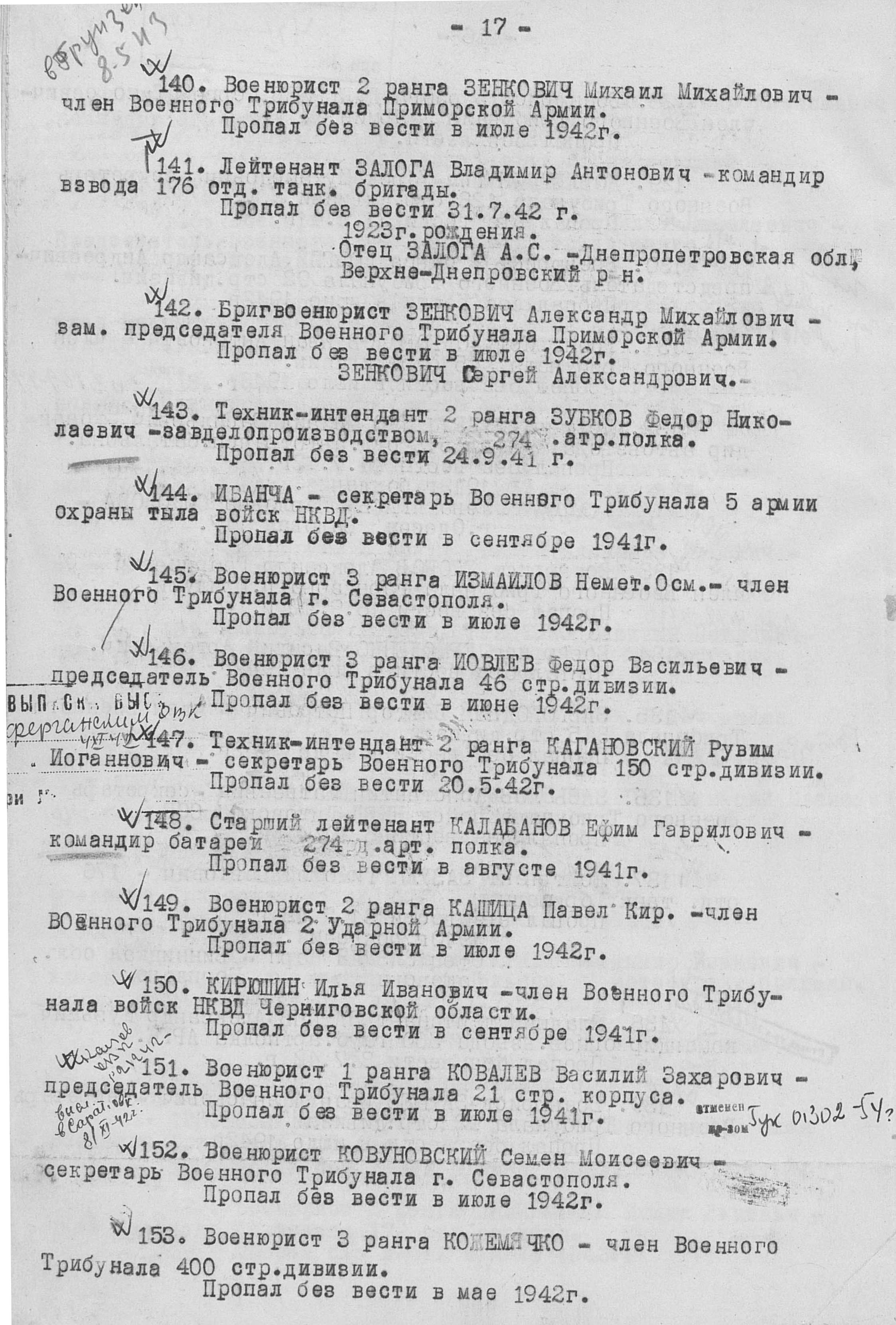 Информация получена с сайта «Мемориал» - Обобщенного банка данных, который  содержит информацию о защитниках Отечества, погибших и пропавших без вести в период Великой Отечественной войны и послевоенный период.http://www.obd-memorial.ru/html/info.htm?id=9209435 